PORTFÓLIO PROFISSIONAL  (bolsista DTI, nível 4 – Jornalismo anexar a documentação conforme itens 8.0 do Edital nº 23/2023 PASSO PARA ENVIO DO ANEXO:1º) INSERIR DOCUMENTO NESTE ARQUIVO, CLIQUE NA FIGURA, SELECIONE O ARQUIVO, SALVAR E ENCAMINHAR ATRAVÉS DO E-DOC O ANEXO EM UM ÚNICO ARQUIVO EM PDF.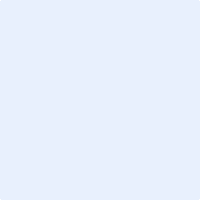 